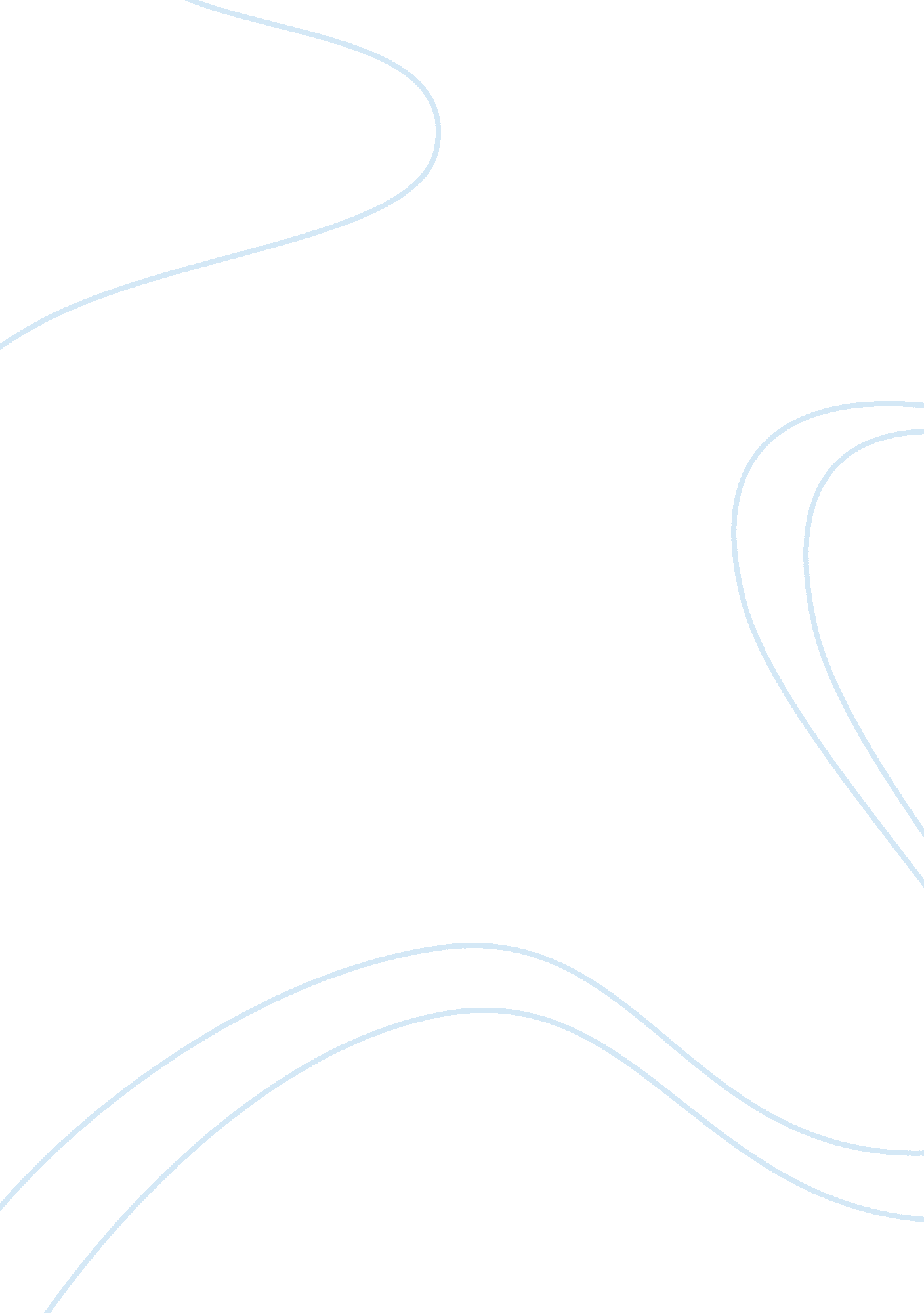 Good essay about have a store that serves food and attend to food-to-orderBusiness, Customers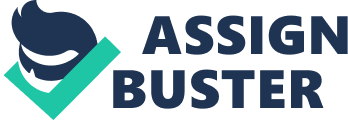 Business proposal-Fresh Sandwich Shop Fresh Sandwich Shop is a locally owned Sandwich shop that is focused on serving the local community and tourists visiting the area. The mission of the shop is to provide sustainable and healthy sandwich options for the customers. With GMO-conscious and organic business, our focus is not only to provide our customers with healthy sandwiches, but also to educate them on healthy related issues. Our products are organically related and serve the community within and visitors. Fresh Sandwich shop is that focuses on goals and objectives. The business philosophy is to be a local, sustainable and organic shop. The Goals include Objectives 
Employee full-time and skilled employees 
Obtain GMO-free certification 
The food company focuses on changing, adapting and growing towards consumer demands. Our consumers need to be aware of what they are ingesting; hence, the business educates the consumers on nutrition and lifestyle practices. We focus on providing a fresh and youthful surrounding. The target market in these case include students, weekend shoppers, tourists, workers and the locals. There are gaps in the market that we intend to fulfill. The market needs a Sandwich shop that serves fresh, healthy and organic food at low cost. There are customers who want fast series and those who focus on enjoying the fresh and youthful environment. 
The Fresh Sandwich shop is the best place to meet the market needs. The shop opens on a daily basis from 6 am to 11 pm. The Fresh Sandwich Shop locations will range in size from the 70-80-meter square. These hosts 24-30 quests. The location of the shop focuses on nature and fresh environment. The shop is equipped with modern and natural shaped furniture. The location and size of the shop are based on tourist destination, the number of youth in the community, tourist attraction, community size, as well as accessibility. 
The business package and produce organic and health products. The products include sandwiches, salads, soup, cookies, muffins, coffee, and nut butter. Fresh Sandwich Shop serves the consumers with what they order. The services offered to customers include educating the on a healthy diet, which is achieved through packaging. 
Base on the nature of the business there is various tort claims that the business can be sued. Some of the torts claim that the business could be sued food poisoning and physical injuries that the products of the business may cause to the customers. Tort cases of food poisoning create tremendous questions on whether to carry on with the suite or not. Filling the claim on food poisoning is challenging since one must prove that the products they consumed from the shop was contaminated, and the contamination led to sickness. One of the cases of food poisoning that ended in court id the Marmara Istanbul Restaurant. The Doha court found five employees and Marmara Restaurant guilty of selling unfit food to consumers. The incident began in October 2014 when many consumers became ill after consuming fast-food from the restaurant (Sheble & Kovessy). These are a clear indication of a case that the Fresh Sandwich Shop can be sued. The tort case can be based on breaching safety and health laws that have been set in place. 
The issue of physical injury is a tort claim that the business could be sued for. Liebeck V. McDonalds Restaurants is a case that can clearly demonstrate the extent in which the Fresh Sandwich Shop can be sued. Tort case can be due to negligence and other tort-related case. In these case, Liebeck filled a lawsuit against McDonald’s restaurant for the injury caused by hot coffee bought from the restaurant. Liebeck became partially disabled years later and suffered permanent disfigurement. In a general analysis, the case McDonald restaurant was taken to task for the injury caused (Cross et al. 280). Just like McDonald restaurant, Fresh Sandwich Shop could be sued for the damages and injury caused by the products and service the business provide. 
Based on the tort cases that the business could be sued for, there are possible defenses for tort. One of the ways of defending tort is to negate the elements of plaintiff cause of action. It entails providing evidence that the company did not owe a duty. The company at the same time has to ensure that the food and services provided are within the safety and health laws. 
There are potential contractual disputes that Fresh Sandwich Shop could be involved. Contracts are part of daily business and contracts tend to fail leading to various contractual disputes. Restaurant owner-operator disputes is a case that the business could fact. Marriot V Eden Roc is a case that demonstrates contractual disputes (Migdal 111). Zero-hour contracts are contractual disputes that could affect the business. The contract that are made between the business and the employees demand clear agreement. Works Cited Cross, Frank B, Roger L. R. Miller, Frank B. Cross, and Frank B. Cross. The Legal Environment of Business: Text and Cases : Ethical, Regulatory, Global, and Corporate Issues. Mason, OH: South-Western Cengage Learning, 2012. Print. 
Migdal, Nelson. Hotel Law: Transactions, Management and Franchising. New York: Routledge 
Sheble, Riham and Kovessy, Peter. Marmara Istanbul Staffers Sentenced to jail in Doha Food Poisoning Case. May 2015 < http://dohanews. co/marmara-istanbul-staffers-sentenced-to-jail-in-doha-food-poisoning-case/> 